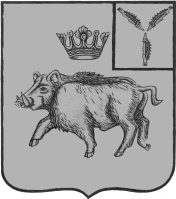 СОВЕТ ЦАРЕВЩИНСКОГО МУНИЦИПАЛЬНОГО ОБРАЗОВАНИЯ БАЛТАЙСКОГО МУНИЦИПАЛЬНОГО РАЙОНАСАРАТОВСКОЙ ОБЛАСТИПятьдесят пятое  заседание Совета четвертого созываРЕШЕНИЕот  24.01.2022  №  252 с. Царевщина О внесении изменений и дополненийв Устав Царевщинского муниципального образования Балтайского муниципальногорайона Саратовской областиНа основании Федерального закона от 06 октября 2003 года № 131-ФЗ                      «Об общих принципах организации местного самоуправления в Российской Федерации» (в редакции от 19.11.2021 № 376-ФЗ), Федерального закона                        от 21.07.2005 № 97-ФЗ «О государственной регистрации уставов муниципальных образований» (в редакции от 08.12.2020 № 411-ФЗ),   руководствуясь статьей                    22, 39  Устава Царевщинского муниципального образования Балтайского муниципального района Саратовской области, Совет Балтайского муниципального образования РЕШИЛ:1.Внести в Устав Царевщинского муниципального образования                    Балтайского муниципального района Саратовской области следующие изменения:1.1. Подпункт 18 пункта 1 статьи 3 изложить в следующей редакции:«18) дорожная деятельность в отношении автомобильных дорог местного значения в границах населенных пунктов поселения и обеспечение безопасности дорожного движения на них, включая создание и обеспечение функционирования парковок (парковочных мест), осуществление муниципального контроля на автомобильном транспорте и в дорожном хозяйстве в границах населенных пунктов поселения, организация дорожного движения, а также осуществление иных полномочий в области использования автомобильных дорог и осуществления дорожной деятельности в соответствии с законодательством Российской Федерации;».1.2. Статью 3 дополнить пунктом 4 следующего содержания:«4. В силу положений Федерального закона от 31.07.2020 № 248-ФЗ                     «О государственном контроле (надзоре) и муниципальном контроле в Российской Федерации» муниципальный контроль подлежит осуществлению при наличии на территории муниципального образования соответствующего объекта контроля.».2.Направить настоящее решение на государственную регистрацию в Управление Министерства юстиции Российской Федерации по Саратовской области.3.Настоящее решение вступает в силу после его официального опубликования (обнародования) после государственной регистрации.4.Контроль за исполнением настоящего решения возложить на постоянно действующую комиссию Совета Царевщинского муниципального образования по вопросам местного самоуправления.Глава Царевщинскогомуниципального образования	                                            Д.В.Морозов	